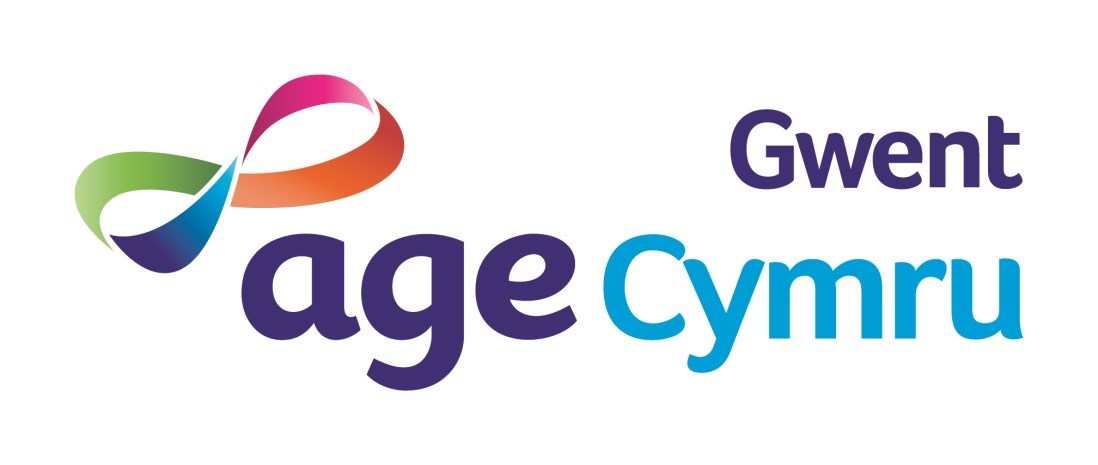 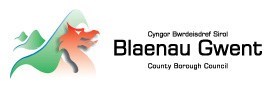 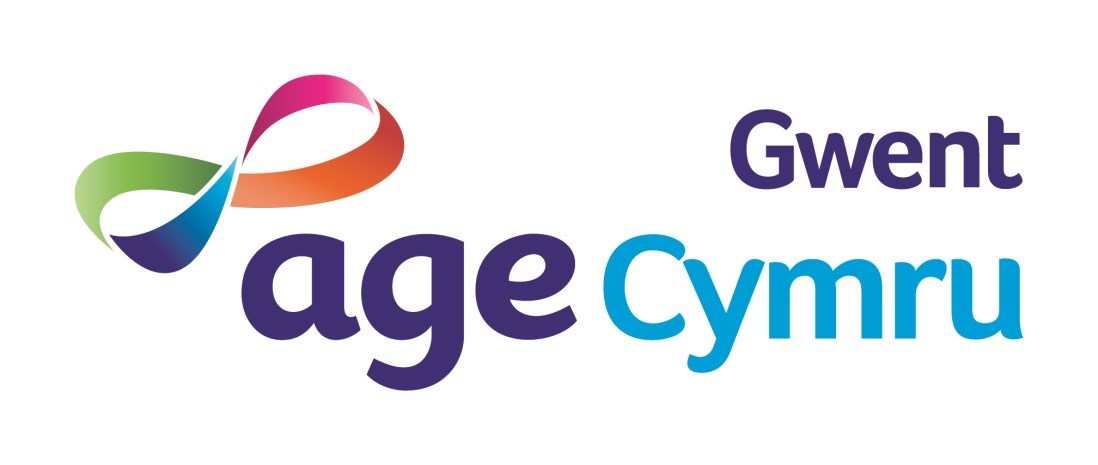 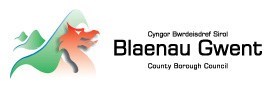 CARERS COMMUNITY SERVICE  Are you a Carer? Do you look after a partner, family member, friend or perhaps even a neighbour? Do you give help and support to someone who is frail, has an illness or disability, to help them live independently at home?If yes, you are a Carer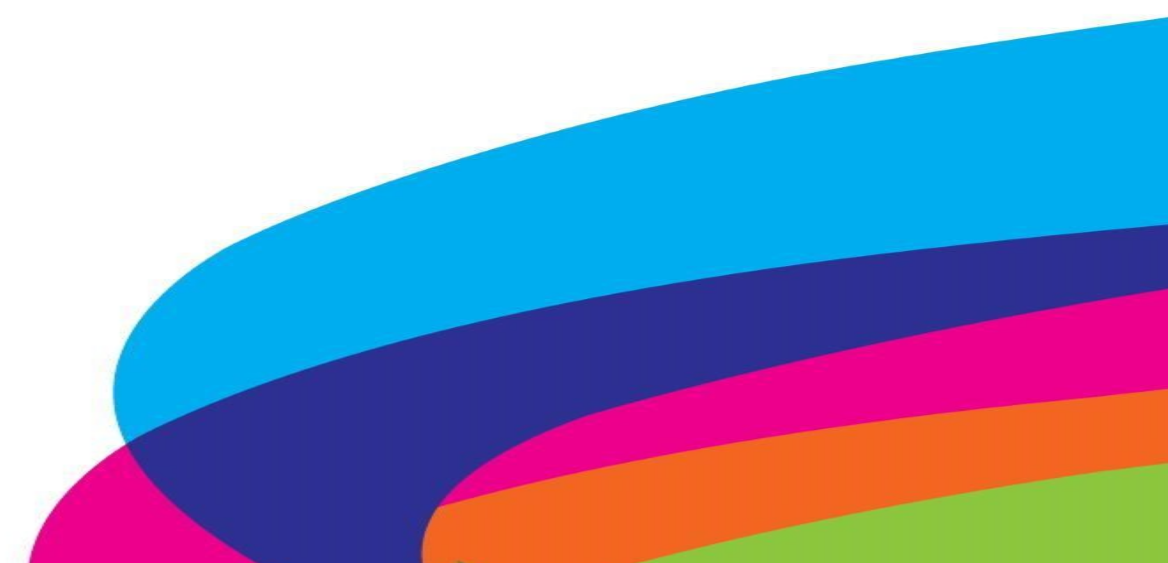 The Carers Community Service in Blaenau Gwent offers you free advice and information on issues related to your caring role.Please contact us: 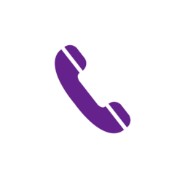 (01495) 321780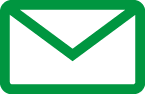 carers@agecymrugwent.orgAge Cymru Gwent is aCharitable Incorporated OrganisationRCN (1155903) www.agecymrugwent.org